Estado de Santa Catarina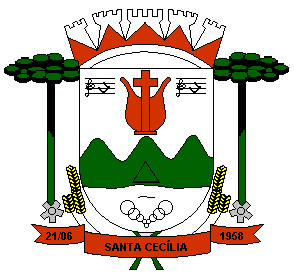 Prefeitura do Município de Santa Cecília                                   EDITAL Nº 04/2023RESULTADOS DA ANÁLISE DE MÉRITO CULTURAL DOS PROJETOS INSCRITOS NOS EDITAIS DA LEI PAULO GUSTAVO (LC nº 195/2022)A Prefeita Municipal de Santa Cecília/SC no uso de suas atribuições legais e em atendimento às disposições do Decreto Federal nº 11.525, de 11 de maio de 2023, e da Lei Complementar nº 195, de 8 de julho de 2022 (Lei Paulo Gustavo - LPG), bem como ao disposto nos editais de chamamento público n. 01/2023 e 02/2023 torna público o RESULTADO DEFINITIVO da análise de mérito cultural dos projetos inscritos nos citados editais.Considerando as disposições dos referidos editais e legislações acima fica autorizado o remanejamento dos recursos de modo a contemplar os projetos classificados como suplentes no edital de resultado provisório. A lista final dos projetos habilitados é a seguinte:Estado de Santa CatarinaPrefeitura do Município de Santa CecíliaEDITAL Nº 04/2023									Fl. 02Os responsáveis pelos projetos habilitados deverão comparecer na sede da Prefeitura Municipal de Santa Cecília até a data de 31/01/2024 para assinarem o Termo de Execução Cultural, documento indispensável para a liberação dos recursos. Deverão estar atentos para a documentação exigida nos respectivos editais, com especial atenção para as certidões negativas de débitos e a necessidade de conta bancária específica. O valor dos repasses será o solicitado no respectivo projeto, respeitados os tetos das categorias, sendo que não fora autorizada a suplementação dos valores pela via dos remanejamentos. Para que se torne de amplo conhecimento público, é expedido o presente Edital de Convocação. Santa Cecília, 18 de dezembro de 2023.  ALESSANDRA APARECIDA GARCIA           PREFEITA MUNICIPALNome do projetoResponsávelSituaçãoNossa Padroeira, Santa CecíliaStudio de Dança Claudia Goetten (coletivo)HabilitadoO Florescer do TeatroCruz Vermelha Brasileira (PJ)HabilitadoPodcazzaCelso Menegussi Júnior (PF)HabilitadoInvernada Artística com AudiovisualClaudemir de Souza (PF)HabilitadoDocumentário Associação de Moradores do Bairro Nossa Senhora Aparecida – 10 anosAssociação de Moradores do Bairro Nossa Senhora Aparecida (PJ)HabilitadoReleitura do Hino MunicipalOsmar Caetano Júnior (PF)HabilitadoCeciliana VideográficaRafael Rech Belmonte (PF)HabilitadoPequenos Grandes ArtistasSandra Belli Tobias (PF)HabilitadoFanfarra CazzamaliAndrea Cristina Almeida (PF)HabilitadoLendas de Santa Cecília Caléu Nilson Moraes (PF)HabilitadoEspetáculo de Dança e Teatro Alice no País das MaravilhasStudio de Dança Claudia Goetten (coletivo)HabilitadoI Mostra de Teatro ContestadoAssociação de Moradores do Bairro Nossa Senhora Aparecida (PJ)Habilitado